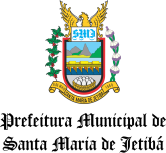 LICENÇAS AMBIENTAIS EMITIDAS - Agosto de 2019	Quantidade	18.PROCESSONÚMERO DA LICENÇATIPODESCRIÇÃOEMISSÃOATIVIDADEEMPREENDEDOR/NOMECPF/CNPJLOCALIDADECOORDENADAS UTM003345/201942LMARLICENÇA MUNICIPAL AMBIENTAL DE REGULARIZAÇÃO01/08/2019TERRAPLENAGEM (CORTE E/OU ATERRO), QUANDO NÃO VINCULADA À ATIVIDADE SUJEITA AO LICENCIAMENTO AMBIENTAL (EXCLUSIVO PARA A TERRAPLENAGEM EXECUTADA NO INTERIOR DA PROPRIEDADE RURAL E COM OBJETIVO AGROPECUÁRIO, INCLUSIVE CARREADORLIDIA REINHOLZ092.299.417-00SITIO GERAÇÃO NOVA, ALTO RIO DAS PEDRAS24K 317120.00 E 7775544.00 S008081/201943LMSLICENÇA MUNICIPAL SIMPLIFICADA01/08/2019REPARAÇÃO, RETÍFICA, LANTERNAGEM OU MANUTENÇÃO DE MÁQUINAS, APARELHOS E EQUIPAMENTOS INDUSTRIAIS E MECÂNICOS DIVERSOS, INCLUSIVE MOTORES AUTOMOTIVOS, COM OU SEM PINTURA POR ASPERSÃO, INCLUINDO OFICINAS MECÂNICASPAULO CESAR SCHWANZ - MEI30.172.036/0001-13AV. FREDERICO GRULKE, N ° 1230, CENTRO24K 317502 E 7784837 S008280/201944LMARLICENÇA MUNICIPAL AMBIENTAL DE REGULARIZAÇÃO12/08/2019REPARAÇÃO, RETÍFICA, LANTERNAGEM OU MANUTENÇÃO DE MÁQUINAS, APARELHOS E EQUIPAMENTOS INDUSTRIAIS E MECÂNICOS DIVERSOS, INCLUSIVE MOTORES AUTOMOTIVOS, COM OU SEM PINTURA POR ASPERSÃO, INCLUINDO OFICINAS MECÂNICASIDEMAR SCHWANZ138.759.777-93ALTO SÃO SEBASTIÃO, ZONA RURAL24K 311147 E 7787750 S004612/201945LMARLICENÇA MUNICIPAL AMBIENTAL DE REGULARIZAÇÃO12/08/2019AVICULTURA DE POSTURAANDRE HENRIQUE DA SILVA083.730.907-70SÃO LUIZ, SEDE24K 314702 E 7787925 S007270/201946LMARLICENÇA MUNICIPAL AMBIENTAL DE REGULARIZAÇÃO12/08/2019FABRICAÇÃO DE RAÇÃO BALANCEADA PARA ANIMAIS, SEM COZIMENTO E/OU DIGESTÃO (APENAS MISTURA)FABRICIO GUILHERME070.942.357-80ROD. DALMÁCIO ESPINDULA, KM 35, SÃO JOÃO DE GARRAFÃO24K 297148 E 7770386 S007425/201947LMARMSLICENÇA MUNICIPAL AMBIENTAL DE REGULARIZAÇÃO13/08/2019FABRICAÇÃO DE RAÇÃO BALANCEADA PARA ANIMAIS, SEM COZIMENTO E/OU DIGESTÃO (APENAS MISTURA)JULIO CESAR CORTELETTI719.657.857-00RIO BONITO, ZONA RURAL24K 325834 E 7782246 S006302/201948LMARLICENÇA MUNICIPAL AMBIENTAL DE REGULARIZAÇÃO13/08/2019TERRAPLENAGEM (CORTE E/OU ATERRO), QUANDO NÃO VINCULADA À ATIVIDADE SUJEITA AO LICENCIAMENTO AMBIENTAL (EXCLUSIVO PARA A TERRAPLENAGEM EXECUTADA NO INTERIOR DA PROPRIEDADE RURAL E COM OBJETIVO AGROPECUÁRIO, INCLUSIVE CARREADOR)ROGERIO EGGERT020.169.047-04RUA HENRIQUE EGGERT, SÃO SEBASTIÃO DO MEIO24K 315940 E 7783689 S006439/201949LMARLICENÇA MUNICIPAL AMBIENTAL DE REGULARIZAÇÃO15/08/2019SECAGEM MECÂNICA DE GRÃOS, ASSOCIADA OU NÃO À PILAGEMSECAGEM MECÂNICA DE GRÃOS, ASSOCIADA OU NÃO À PILAGEM071.401.977-17FAZENDA LUIZ POTRATZ, ZONA RURAL24K 311762.46 E 7780024.50 S007269/201950LMARLICENÇA MUNICIPAL AMBIENTAL DE REGULARIZAÇÃO19/08/2019LAVAGEM DE VEÍCULOS COM OU SEM RAMPA OU FOSSOFABRICIO GUILHERME070.942.357-80RODOVIA DALMÁCIO ESPÍNDULA KM 35, SÃO JOÃO DE GARRAFÃO24K 297161 E 7770393S009342/201951LMARLICENÇA MUNICIPAL AMBIENTAL DE REGULARIZAÇÃO19/08/2019CLASSIFICAÇÃO DE OVOSEDUARDO STUHR JÚNIOR079.157.577-25RECREIO, ZONA RURAL24K 320609 E 77840123 S009335/201952LMARLICENÇA MUNICIPAL AMBIENTAL DE REGULARIZAÇÃO19/08/2019AVICULTURA DE POSTURAEDUARDO STUHR JÚNIOR079.157.577-25RECREIO, ZONA RURAL24K 320609 E 7784023 S007607/201953LMARLICENÇA MUNICIPAL AMBIENTAL DE REGULARIZAÇÃO20/08/2019AVICULTURA DE POSTURACAROLINA INGLE KERCKHOFF095.297.437-18:RODOVIA KURTH KARL LUDWIG KERCKHOFF, KM 04, SÍTIO SÃO SEBASTIÃO, ALTO SÃO SEBASTIÃO24K 313619 E 7784732 S007509/201954LMARLICENÇA MUNICIPAL AMBIENTAL DE REGULARIZAÇÃO20/08/2019CLASSIFICAÇÃO DE OVOSZILDA BERGER ERDMANN071.680.247-36SITIO ERDMANN, SÃO LUIZ, ZONA RURAL24K 317988 E 7789032 S007545/201955LMARLICENÇA MUNICIPAL AMBIENTAL DE REGULARIZAÇÃO21/08/2019AVICULTURA DE CRIA/RECRIA E POSTURA COMERCIALFREDY SEIDLER BERGER110.246.867-36BARRACÃO DO RIO POSSMOSER, S/N, DISTRITO DE GARRAFÃO, ZONA RURAL24K 303982 E 7780709 S008518/201956LMARLICENÇA MUNICIPAL AMBIENTAL DE REGULARIZAÇÃO22/08/2019LAVAGEM DE VEÍCULOS COM OU SEM RAMPA OU FOSSOERENILDA DORING 0945349270129.393.791/0001-49ROD. DALMACIO ESPINDULA, Nº 1716, RIO POSSMOSER24K 307070.08 E 7779837.29 S009372/201957LMARLICENÇA MUNICIPAL AMBIENTAL DE REGULARIZAÇÃO22/08/2019AVICULTURA DE POSTURAADOLPHO PROCHNOW527.660.047-34BAIXO SÃO SEBASTIÃO, ZONA RURAL24K 322703 E 7780307 S008497/201958LMULICENÇA MUNICIPAL ÚNICA27/08/2019TERRAPLENAGEM (CORTE E/OU ATERRO), EXCLUSIVAMENTE QUANDO VINCULADA À ATIVIDADE NÃO SUJEITA AO LICENCIAMENTO AMBIENTAL (EXCETO PARA A TERRAPLENAGEM EXECUTADA NO INTERIOR DA PROPRIEDADE RURAL E COM OBJETIVO AGROPECUÁRIO, INCLUSIVE CARREADORES)MARCELINO SCHULZ089.956.017-28ROD. KURTH KARL LUDWIG KERCKHOFF, VILA JETIBÁ24K 315798 E 7785412 S007863/201959LMARLICENÇA MUNICIPAL AMBIENTAL DE REGULARIZAÇÃO29/08/2019LAVAGEM DE VEÍCULOS COM OU SEM RAMPA OU FOSSOGUILHERME PAGUNG26.756.073/0001-00RUA NICOLAU REINKE, Nº 40, CENTRO 24K 317481 E 7784942 S